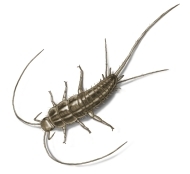 PECECILLO DE PLATALepisma SaccharinaDESCRIPICIÓN: La longitud de un pececillo de plata, sin incluir sus extremidades, es de cerca de 1 cm. El brillo metálico de su cuerpo se debe a sus escamas plateadas, que aparecen después de su tercera muda. Las ninfas de las primeras fases o estadios son blanquecinas. Presenta dos largas antenas en la cabeza y otros tres apéndices semejantes en la parte posterior, un filamento caudal que es en realidad el décimo y último segmento del abdomen y dos cercos.BIOLOGÍA: Vida del adulto: 2-8 años.Dependiendo de su condición de vida, un pececillo de plata requiere al menos cuatro meses para ser un adulto, y a veces puede requerir más de tres años. A temperatura ambiente puede crecer en un año. Cuando la temperatura está entre los 25-30ºC la hembra puede depositar alrededor de 100 huevos, preferiblemente en hendiduras y grietas. Es imposible que un pececillo de plata se reproduzca en un ambiente frío y seco. Se alimentan de almidón y otros polisacáridos, como la dextrina de los adhesivos empleados en la encuadernación de libros, o bien de la gelatina de las fotografías. También azúcar, cabellos, caspa y suciedad. No despreciará sustancias como algodón, lino, seda, incluida seda artificial, e incluso insectos muertos o su propia exuvia (piel mudada). Conducido por su hambre, un pececillo de plata puede incluso darse un capricho con ropa de piel y tejidos hechos con ciertas fibras artificiales. Sin embargo, como muchos insectos, es capaz de interrumpir su actividad vital durante varios meses sin sufrir daño apreciable.HÁBITAT: Prefiere lugares húmedos y oscuros, más frecuentemente en edificios viejos, o entre libros y papeles en las casas.  